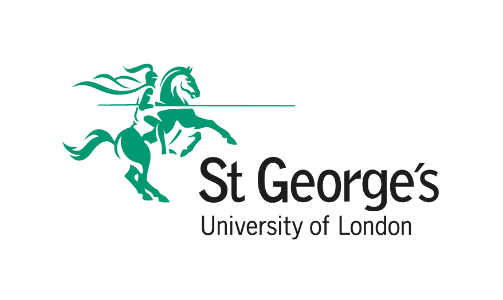 Date receivedFor office use onlyApplication to the Access to Learning Fund2023/24IMPORTANT INFORMATION FOR ALL APPLICANTSPlease read the accompanying guidance notes before completing this application formApplications will be accepted throughout academic year 2023/24 until the Fund is exhausted.The Fund is limited so students are encouraged to apply as early as possible.Please ensure that this form is fully completed and that scanned copies of all relevant supporting documents are attached.  Incomplete applications or those missing the required documentary evidence cannot be accepted.  Details of the evidence required can be found in the guidance notes.Section 1 – Your personal detailsSt George’s student number (7 digits)Title (Miss/Ms/Mrs/Mr/Mx etc.)First name(s) (in full)Surname (in full)Date of birth (DD/MM/YYYY)Age (in years) on 01/09/2023Correspondence address and postcodeContact telephone numberUniversity email addressSection 2 – Your course detailsCourse titleLevel of studyUndergraduatePostgraduatePostgraduateMode of studyFull timePart timeStart date of course (MM/YYYY)Year of study in 2023/24 (e.g. 1, 2, 3, T, P, F)Are you repeating in 2023/24?YesNoIs 2023/24 your final year of study?YesNoWill you be attending placements in 2023/24?YesNoSection 3 – Your living arrangementsPlease indicate where you are living during term time in 2023/24:Please indicate where you are living during term time in 2023/24:Please indicate where you are living during term time in 2023/24:Please indicate where you are living during term time in 2023/24:Please indicate where you are living during term time in 2023/24:Please indicate where you are living during term time in 2023/24:Please indicate where you are living during term time in 2023/24:Please indicate where you are living during term time in 2023/24:Please indicate where you are living during term time in 2023/24:Please indicate where you are living during term time in 2023/24:Please indicate where you are living during term time in 2023/24:With your parent(s) or guardian(s)With your partner or spouseAloneIn a halls of residenceIn shared accommodationIf you live in shared accommodation, how many other adults live at this address? If you live in shared accommodation, how many other adults live at this address? If you live in shared accommodation, how many other adults live at this address? If you live in shared accommodation, how many other adults live at this address? If you live in shared accommodation, how many other adults live at this address? If you live in shared accommodation, how many other adults live at this address? If you live in shared accommodation, how many other adults live at this address? If you live in shared accommodation, how many other adults live at this address? Do you share all household expenses?YesYesNoPLEASE PROVIDE A COPY OF YOUR HALLS / TENANCY / MORTGAGE AGREEMENT IF LIVING OUTSIDE THE PARENTAL HOME Section 4 – Your dependantsAre you financially responsible for any children?Are you financially responsible for any children?Are you financially responsible for any children?Are you financially responsible for any children?Are you financially responsible for any children?Are you financially responsible for any children?Are you financially responsible for any children?YesPlease provide the following details (continuing on a separate sheet if required)Please provide the following details (continuing on a separate sheet if required)Please provide the following details (continuing on a separate sheet if required)Please provide the following details (continuing on a separate sheet if required)Please provide the following details (continuing on a separate sheet if required)Full nameDate of birthNoIF YOU HAVE CHILD DEPENDANT(S) PLEASE PROVIDE COPIES OF THEIR BIRTH / ADOPTION CERTIFICATE(S), PLUS COPIES OF ALL PAGES OF ANY RELEVANT BENEFITS DOCUMENTS, E.G. CHILD BENEFIT, TAX CREDITS, UNIVERSAL CREDITAre you financially responsible for any adults?Are you financially responsible for any adults?Are you financially responsible for any adults?Are you financially responsible for any adults?Are you financially responsible for any adults?Are you financially responsible for any adults?Are you financially responsible for any adults?YesPlease provide their full name(s) and date(s) of birth, plus details of the circumstances (continuing on a separate sheet if required)Please provide their full name(s) and date(s) of birth, plus details of the circumstances (continuing on a separate sheet if required)Please provide their full name(s) and date(s) of birth, plus details of the circumstances (continuing on a separate sheet if required)Please provide their full name(s) and date(s) of birth, plus details of the circumstances (continuing on a separate sheet if required)Please provide their full name(s) and date(s) of birth, plus details of the circumstances (continuing on a separate sheet if required)Please provide their full name(s) and date(s) of birth, plus details of the circumstances (continuing on a separate sheet if required)NoIF YOU HAVE ADULT DEPENDANT(S) PLEASE PROVIDE COPIES OF ALL PAGES OF ANY RELEVANT DOCUMENTS, E.G. CARER’S ALLOWANCE OR OTHER BENEFITS LETTERSSection 5 – DisabilityDo you have a disability, long-term health condition, mental health condition or specific learning difference such as dyslexia?Do you have a disability, long-term health condition, mental health condition or specific learning difference such as dyslexia?YesNoHave you applied for Disabled Students’ Allowance (DSA)?Have you applied for Disabled Students’ Allowance (DSA)?YesNoDo you wish to apply for financial assistance to help pay for specialist equipment or other disability support not covered by DSA?Do you wish to apply for financial assistance to help pay for specialist equipment or other disability support not covered by DSA?YesNoIf yes, please give details below (continuing on a separate sheet if required)If yes, please give details below (continuing on a separate sheet if required)If yes, please give details below (continuing on a separate sheet if required)If yes, please give details below (continuing on a separate sheet if required)If yes, please give details below (continuing on a separate sheet if required)If yes, please give details below (continuing on a separate sheet if required)PLEASE SUPPLY EVIDENCE OF ANY EXTRA DISABILITY RELATED COST(S) THAT YOU WOULD LIKE TO BE CONSIDERED, PLUS CONFIRMATION THAT THESE COST(S) ARE NOT COVERED BY DSASection 6 – Income & ExpenditureIMPORTANT INFORMATION FOR ALL APPLICANTSSections 6A and 6C must be completed by all applicantsSection 6B must be completed by applicants who live with a partner or spousePLEASE ENTER N/A TO ANY QUESTION THAT DOES NOT APPLY TO YOUDO NOT LEAVE ANY BOXES BLANKSECTION 6A – Student’s incomePlease enter a weekly, monthly or yearly figure(or N/A to any that do not apply to you)Please enter a weekly, monthly or yearly figure(or N/A to any that do not apply to you)Please enter a weekly, monthly or yearly figure(or N/A to any that do not apply to you)Wk/Mnth/YrNHS Learning Support Fund Training Grant (AHP students), Welsh Government Learning Grant or SAAS Bursary (Scottish students)£NHS Learning Support Fund Training Grant (AHP students), Welsh Government Learning Grant or SAAS Bursary (Scottish students)£NHS Learning Support Fund Training Grant (AHP students), Welsh Government Learning Grant or SAAS Bursary (Scottish students)NHS Student Bursary (medical students) or St George’s Opportunity Fund Grant (our University bursary)£NHS Student Bursary (medical students) or St George’s Opportunity Fund Grant (our University bursary)£NHS Student Bursary (medical students) or St George’s Opportunity Fund Grant (our University bursary)NHS Student Bursary (medical students) or St George’s Opportunity Fund Grant (our University bursary)Maintenance loan for living costs££Parents’ Learning Allowance££Adult Dependants’ Grant (SFE) or£Dependants’ Allowance (NHS)£Childcare Grant££Parental Support element of the NHS Learning Support Fund (available to AHP student parents who commenced study in or after academic year 2017/18)£Parental Support element of the NHS Learning Support Fund (available to AHP student parents who commenced study in or after academic year 2017/18)£Parental Support element of the NHS Learning Support Fund (available to AHP student parents who commenced study in or after academic year 2017/18)Parental Support element of the NHS Learning Support Fund (available to AHP student parents who commenced study in or after academic year 2017/18)Disabled Students’ Allowance££Net earnings from employment££Parental/partner contribution££Child / Working Tax Credits££Child Benefit££Housing Benefit / Local Housing Allowance / Council Tax Benefit£Housing Benefit / Local Housing Allowance / Council Tax Benefit£Income Support / Jobseekers’Allowance / Universal Credit£Income Support / Jobseekers’Allowance / Universal Credit£Postgraduate Master’s Loan / Postgraduate Doctoral Loan£Postgraduate Master’s Loan / Postgraduate Doctoral Loan£Scholarships / Trusts / Grants(please specify)£Scholarships / Trusts / Grants(please specify)£Disability benefits (please specify)££Other income or savings (please specify)£Other income or savings (please specify)£PLEASE SUPPLY EVIDENCE OF ALL INCOME DECLAREDSECTION 6B – Partner/spouse’s incomePlease enter a weekly, monthly or yearly figure(or N/A to any that do not apply to you)Please enter a weekly, monthly or yearly figure(or N/A to any that do not apply to you)Please enter a weekly, monthly or yearly figure(or N/A to any that do not apply to you)Wk/Mnth/YrPartner/spouse’s net earnings from employment or self-employment£Partner/spouse’s net earnings from employment or self-employment£Partner/spouse’s income from any other source (please specify)£Partner/spouse’s income from any other source (please specify)£PLEASE SUPPLY EVIDENCE OF PARTNER’S NET INCOME FROM ALL SOURCES COVERING AT LEAST THE LAST 3 CALENDAR MONTHSSECTION 6C – Student (and partner /                           spouse’s) expenditurePlease enter a weekly, monthly or yearly figure(or N/A to any that do not apply to you)Please enter a weekly, monthly or yearly figure(or N/A to any that do not apply to you)Please enter a weekly, monthly or yearly figure(or N/A to any that do not apply to you)Wk/Mnth/YrCOMPOSITE LIVING COSTSFood shopping/household/laundry£Food shopping/household/laundry£Gas & electricity£Gas & electricity£Water££Telephone (mobile & landline)££TV licence££Contents insurance££VARIABLE COSTSCouncil Tax (EVIDENCE REQUIRED)£Council Tax (EVIDENCE REQUIRED)£Rent / mortgage (EVIDENCE REQUIRED)££Childcare costs (EVIDENCE REQUIRED)££Travel costs (term time address to St George’s)££Private vehicle costs (if a car is used for£childcare purposes or for health related reasons)(EVIDENCE REQUIRED)£Books / equipment / extra course costs (not including tuition fees)£Disability costs not covered by DSA £(please specify) (EVIDENCE REQUIRED)Other costs (please specify) (EVIDENCE REQUIRED)£PLEASE ALSO REFER TO THE ALF GUIDANCE NOTES FOR CONFIRMATION OF EVIDENCE REQUIRED FOR SOME VARIABLE COSTSSection 7 – Your supporting statementPlease answer the following questions to provide full details about your circumstancesPlease continue on a separate sheet if necessaryPlease answer the following questions to provide full details about your circumstancesPlease continue on a separate sheet if necessaryPlease answer the following questions to provide full details about your circumstancesPlease continue on a separate sheet if necessaryPlease explain the reason(s) you are experiencing financial difficulty.  Has this been caused by a specific event?What steps have you taken to improve your situation?Please outline the reasons you believe your circumstances to merit additional support.Are you accessing any financial or practical support elsewhere?  If so, please give details about what you are receiving.Please explain the reason(s) you are experiencing financial difficulty.  Has this been caused by a specific event?What steps have you taken to improve your situation?Please outline the reasons you believe your circumstances to merit additional support.Are you accessing any financial or practical support elsewhere?  If so, please give details about what you are receiving.Please explain the reason(s) you are experiencing financial difficulty.  Has this been caused by a specific event?What steps have you taken to improve your situation?Please outline the reasons you believe your circumstances to merit additional support.Are you accessing any financial or practical support elsewhere?  If so, please give details about what you are receiving.Please explain the reason(s) you are experiencing financial difficulty.  Has this been caused by a specific event?What steps have you taken to improve your situation?Please outline the reasons you believe your circumstances to merit additional support.Are you accessing any financial or practical support elsewhere?  If so, please give details about what you are receiving.Please explain the reason(s) you are experiencing financial difficulty.  Has this been caused by a specific event?What steps have you taken to improve your situation?Please outline the reasons you believe your circumstances to merit additional support.Are you accessing any financial or practical support elsewhere?  If so, please give details about what you are receiving.Please explain the reason(s) you are experiencing financial difficulty.  Has this been caused by a specific event?What steps have you taken to improve your situation?Please outline the reasons you believe your circumstances to merit additional support.Are you accessing any financial or practical support elsewhere?  If so, please give details about what you are receiving.Please explain the reason(s) you are experiencing financial difficulty.  Has this been caused by a specific event?What steps have you taken to improve your situation?Please outline the reasons you believe your circumstances to merit additional support.Are you accessing any financial or practical support elsewhere?  If so, please give details about what you are receiving.Please explain the reason(s) you are experiencing financial difficulty.  Has this been caused by a specific event?What steps have you taken to improve your situation?Please outline the reasons you believe your circumstances to merit additional support.Are you accessing any financial or practical support elsewhere?  If so, please give details about what you are receiving.Please explain the reason(s) you are experiencing financial difficulty.  Has this been caused by a specific event?What steps have you taken to improve your situation?Please outline the reasons you believe your circumstances to merit additional support.Are you accessing any financial or practical support elsewhere?  If so, please give details about what you are receiving.Please explain the reason(s) you are experiencing financial difficulty.  Has this been caused by a specific event?What steps have you taken to improve your situation?Please outline the reasons you believe your circumstances to merit additional support.Are you accessing any financial or practical support elsewhere?  If so, please give details about what you are receiving.Please explain the reason(s) you are experiencing financial difficulty.  Has this been caused by a specific event?What steps have you taken to improve your situation?Please outline the reasons you believe your circumstances to merit additional support.Are you accessing any financial or practical support elsewhere?  If so, please give details about what you are receiving.Please explain the reason(s) you are experiencing financial difficulty.  Has this been caused by a specific event?What steps have you taken to improve your situation?Please outline the reasons you believe your circumstances to merit additional support.Are you accessing any financial or practical support elsewhere?  If so, please give details about what you are receiving.Please explain the reason(s) you are experiencing financial difficulty.  Has this been caused by a specific event?What steps have you taken to improve your situation?Please outline the reasons you believe your circumstances to merit additional support.Are you accessing any financial or practical support elsewhere?  If so, please give details about what you are receiving.Please explain the reason(s) you are experiencing financial difficulty.  Has this been caused by a specific event?What steps have you taken to improve your situation?Please outline the reasons you believe your circumstances to merit additional support.Are you accessing any financial or practical support elsewhere?  If so, please give details about what you are receiving.Please explain the reason(s) you are experiencing financial difficulty.  Has this been caused by a specific event?What steps have you taken to improve your situation?Please outline the reasons you believe your circumstances to merit additional support.Are you accessing any financial or practical support elsewhere?  If so, please give details about what you are receiving.Please explain the reason(s) you are experiencing financial difficulty.  Has this been caused by a specific event?What steps have you taken to improve your situation?Please outline the reasons you believe your circumstances to merit additional support.Are you accessing any financial or practical support elsewhere?  If so, please give details about what you are receiving.Please explain the reason(s) you are experiencing financial difficulty.  Has this been caused by a specific event?What steps have you taken to improve your situation?Please outline the reasons you believe your circumstances to merit additional support.Are you accessing any financial or practical support elsewhere?  If so, please give details about what you are receiving.Please explain the reason(s) you are experiencing financial difficulty.  Has this been caused by a specific event?What steps have you taken to improve your situation?Please outline the reasons you believe your circumstances to merit additional support.Are you accessing any financial or practical support elsewhere?  If so, please give details about what you are receiving.Please explain the reason(s) you are experiencing financial difficulty.  Has this been caused by a specific event?What steps have you taken to improve your situation?Please outline the reasons you believe your circumstances to merit additional support.Are you accessing any financial or practical support elsewhere?  If so, please give details about what you are receiving.Please explain the reason(s) you are experiencing financial difficulty.  Has this been caused by a specific event?What steps have you taken to improve your situation?Please outline the reasons you believe your circumstances to merit additional support.Are you accessing any financial or practical support elsewhere?  If so, please give details about what you are receiving.Please explain the reason(s) you are experiencing financial difficulty.  Has this been caused by a specific event?What steps have you taken to improve your situation?Please outline the reasons you believe your circumstances to merit additional support.Are you accessing any financial or practical support elsewhere?  If so, please give details about what you are receiving.Please explain the reason(s) you are experiencing financial difficulty.  Has this been caused by a specific event?What steps have you taken to improve your situation?Please outline the reasons you believe your circumstances to merit additional support.Are you accessing any financial or practical support elsewhere?  If so, please give details about what you are receiving.Please explain the reason(s) you are experiencing financial difficulty.  Has this been caused by a specific event?What steps have you taken to improve your situation?Please outline the reasons you believe your circumstances to merit additional support.Are you accessing any financial or practical support elsewhere?  If so, please give details about what you are receiving.Please explain the reason(s) you are experiencing financial difficulty.  Has this been caused by a specific event?What steps have you taken to improve your situation?Please outline the reasons you believe your circumstances to merit additional support.Are you accessing any financial or practical support elsewhere?  If so, please give details about what you are receiving.Please explain the reason(s) you are experiencing financial difficulty.  Has this been caused by a specific event?What steps have you taken to improve your situation?Please outline the reasons you believe your circumstances to merit additional support.Are you accessing any financial or practical support elsewhere?  If so, please give details about what you are receiving.Please explain the reason(s) you are experiencing financial difficulty.  Has this been caused by a specific event?What steps have you taken to improve your situation?Please outline the reasons you believe your circumstances to merit additional support.Are you accessing any financial or practical support elsewhere?  If so, please give details about what you are receiving.Please explain the reason(s) you are experiencing financial difficulty.  Has this been caused by a specific event?What steps have you taken to improve your situation?Please outline the reasons you believe your circumstances to merit additional support.Are you accessing any financial or practical support elsewhere?  If so, please give details about what you are receiving.Please explain the reason(s) you are experiencing financial difficulty.  Has this been caused by a specific event?What steps have you taken to improve your situation?Please outline the reasons you believe your circumstances to merit additional support.Are you accessing any financial or practical support elsewhere?  If so, please give details about what you are receiving.Please explain the reason(s) you are experiencing financial difficulty.  Has this been caused by a specific event?What steps have you taken to improve your situation?Please outline the reasons you believe your circumstances to merit additional support.Are you accessing any financial or practical support elsewhere?  If so, please give details about what you are receiving.Please explain the reason(s) you are experiencing financial difficulty.  Has this been caused by a specific event?What steps have you taken to improve your situation?Please outline the reasons you believe your circumstances to merit additional support.Are you accessing any financial or practical support elsewhere?  If so, please give details about what you are receiving.Please explain the reason(s) you are experiencing financial difficulty.  Has this been caused by a specific event?What steps have you taken to improve your situation?Please outline the reasons you believe your circumstances to merit additional support.Are you accessing any financial or practical support elsewhere?  If so, please give details about what you are receiving.Please explain the reason(s) you are experiencing financial difficulty.  Has this been caused by a specific event?What steps have you taken to improve your situation?Please outline the reasons you believe your circumstances to merit additional support.Are you accessing any financial or practical support elsewhere?  If so, please give details about what you are receiving.Please explain the reason(s) you are experiencing financial difficulty.  Has this been caused by a specific event?What steps have you taken to improve your situation?Please outline the reasons you believe your circumstances to merit additional support.Are you accessing any financial or practical support elsewhere?  If so, please give details about what you are receiving.Please explain the reason(s) you are experiencing financial difficulty.  Has this been caused by a specific event?What steps have you taken to improve your situation?Please outline the reasons you believe your circumstances to merit additional support.Are you accessing any financial or practical support elsewhere?  If so, please give details about what you are receiving.Please explain the reason(s) you are experiencing financial difficulty.  Has this been caused by a specific event?What steps have you taken to improve your situation?Please outline the reasons you believe your circumstances to merit additional support.Are you accessing any financial or practical support elsewhere?  If so, please give details about what you are receiving.Please explain the reason(s) you are experiencing financial difficulty.  Has this been caused by a specific event?What steps have you taken to improve your situation?Please outline the reasons you believe your circumstances to merit additional support.Are you accessing any financial or practical support elsewhere?  If so, please give details about what you are receiving.Please explain the reason(s) you are experiencing financial difficulty.  Has this been caused by a specific event?What steps have you taken to improve your situation?Please outline the reasons you believe your circumstances to merit additional support.Are you accessing any financial or practical support elsewhere?  If so, please give details about what you are receiving.Please explain the reason(s) you are experiencing financial difficulty.  Has this been caused by a specific event?What steps have you taken to improve your situation?Please outline the reasons you believe your circumstances to merit additional support.Are you accessing any financial or practical support elsewhere?  If so, please give details about what you are receiving.Please explain the reason(s) you are experiencing financial difficulty.  Has this been caused by a specific event?What steps have you taken to improve your situation?Please outline the reasons you believe your circumstances to merit additional support.Are you accessing any financial or practical support elsewhere?  If so, please give details about what you are receiving.Please explain the reason(s) you are experiencing financial difficulty.  Has this been caused by a specific event?What steps have you taken to improve your situation?Please outline the reasons you believe your circumstances to merit additional support.Are you accessing any financial or practical support elsewhere?  If so, please give details about what you are receiving.Please explain the reason(s) you are experiencing financial difficulty.  Has this been caused by a specific event?What steps have you taken to improve your situation?Please outline the reasons you believe your circumstances to merit additional support.Are you accessing any financial or practical support elsewhere?  If so, please give details about what you are receiving.Please explain the reason(s) you are experiencing financial difficulty.  Has this been caused by a specific event?What steps have you taken to improve your situation?Please outline the reasons you believe your circumstances to merit additional support.Are you accessing any financial or practical support elsewhere?  If so, please give details about what you are receiving.Please explain the reason(s) you are experiencing financial difficulty.  Has this been caused by a specific event?What steps have you taken to improve your situation?Please outline the reasons you believe your circumstances to merit additional support.Are you accessing any financial or practical support elsewhere?  If so, please give details about what you are receiving.Please explain the reason(s) you are experiencing financial difficulty.  Has this been caused by a specific event?What steps have you taken to improve your situation?Please outline the reasons you believe your circumstances to merit additional support.Are you accessing any financial or practical support elsewhere?  If so, please give details about what you are receiving.Please explain the reason(s) you are experiencing financial difficulty.  Has this been caused by a specific event?What steps have you taken to improve your situation?Please outline the reasons you believe your circumstances to merit additional support.Are you accessing any financial or practical support elsewhere?  If so, please give details about what you are receiving.Please explain the reason(s) you are experiencing financial difficulty.  Has this been caused by a specific event?What steps have you taken to improve your situation?Please outline the reasons you believe your circumstances to merit additional support.Are you accessing any financial or practical support elsewhere?  If so, please give details about what you are receiving.Please explain the reason(s) you are experiencing financial difficulty.  Has this been caused by a specific event?What steps have you taken to improve your situation?Please outline the reasons you believe your circumstances to merit additional support.Are you accessing any financial or practical support elsewhere?  If so, please give details about what you are receiving.Section 8 – Your bank detailsName of bank / building societySort code (6 digits)Branch (e.g. name of town)Account number (8 digits)If you qualify for a non-repayable award it will be credited to the account stated aboveYou should supply electronic copies of the last 3 months’ bank, savings, trading/investment accounts and credit card statements for all accounts in your name.These statements must be on the bank’s letterhead and show your name, address and account details, plus all credits, debits and balance information.  We cannot accept mini statements, transaction lists, excel/word documents or screen shots.  Please download PDFs of the full statements from your online banking.The most recent statement for each account must show transactions dated within 14 days of the date of application submission.Please ensure that you annotate all the statements to explain all credits and debits of £100 or over.Please see the ALF guidance notes for confirmation of the other documents that need to be submitted with the application form.  Applications missing the required supporting evidence cannot be considered.If you qualify for a non-repayable award it will be credited to the account stated aboveYou should supply electronic copies of the last 3 months’ bank, savings, trading/investment accounts and credit card statements for all accounts in your name.These statements must be on the bank’s letterhead and show your name, address and account details, plus all credits, debits and balance information.  We cannot accept mini statements, transaction lists, excel/word documents or screen shots.  Please download PDFs of the full statements from your online banking.The most recent statement for each account must show transactions dated within 14 days of the date of application submission.Please ensure that you annotate all the statements to explain all credits and debits of £100 or over.Please see the ALF guidance notes for confirmation of the other documents that need to be submitted with the application form.  Applications missing the required supporting evidence cannot be considered.If you qualify for a non-repayable award it will be credited to the account stated aboveYou should supply electronic copies of the last 3 months’ bank, savings, trading/investment accounts and credit card statements for all accounts in your name.These statements must be on the bank’s letterhead and show your name, address and account details, plus all credits, debits and balance information.  We cannot accept mini statements, transaction lists, excel/word documents or screen shots.  Please download PDFs of the full statements from your online banking.The most recent statement for each account must show transactions dated within 14 days of the date of application submission.Please ensure that you annotate all the statements to explain all credits and debits of £100 or over.Please see the ALF guidance notes for confirmation of the other documents that need to be submitted with the application form.  Applications missing the required supporting evidence cannot be considered.ConfidentialityApplications and supporting documents are usually only seen by Student Services staff and occasionally by the Academic Registrar (or their designated officer).In some circumstances, particularly where there is a welfare concern, it may be necessary for details to be shared with and additional information to be sought from other St George’s academic and professional services staff.  We may also need to seek supporting information from external organisations, for example Local Authority confirmation of care leaver status.ConfidentialityApplications and supporting documents are usually only seen by Student Services staff and occasionally by the Academic Registrar (or their designated officer).In some circumstances, particularly where there is a welfare concern, it may be necessary for details to be shared with and additional information to be sought from other St George’s academic and professional services staff.  We may also need to seek supporting information from external organisations, for example Local Authority confirmation of care leaver status.ConfidentialityApplications and supporting documents are usually only seen by Student Services staff and occasionally by the Academic Registrar (or their designated officer).In some circumstances, particularly where there is a welfare concern, it may be necessary for details to be shared with and additional information to be sought from other St George’s academic and professional services staff.  We may also need to seek supporting information from external organisations, for example Local Authority confirmation of care leaver status.Data Protection StatementSt George’s, University of London is a data controller in terms of Data Protection Legislation.  The Student Services department follows University policy in matters of data protection, and the data requested in this form is used for the purposes of processing your application and for the subsequent contract with you if your application is successful.  We may also use the data provided to evaluate the quality and impact of this service.  More detailed information about how the University uses your personal data can be found in the Student Privacy Notice at https://sgul.ac.uk/privacy.The data will not be passed on to any third party without your consent, except when the University is required to do so by law.  Any formal enquiries concerning the use of data noted here should be directed to the Student Funding Adviser at alf@sgul.ac.uk.Data Protection StatementSt George’s, University of London is a data controller in terms of Data Protection Legislation.  The Student Services department follows University policy in matters of data protection, and the data requested in this form is used for the purposes of processing your application and for the subsequent contract with you if your application is successful.  We may also use the data provided to evaluate the quality and impact of this service.  More detailed information about how the University uses your personal data can be found in the Student Privacy Notice at https://sgul.ac.uk/privacy.The data will not be passed on to any third party without your consent, except when the University is required to do so by law.  Any formal enquiries concerning the use of data noted here should be directed to the Student Funding Adviser at alf@sgul.ac.uk.Data Protection StatementSt George’s, University of London is a data controller in terms of Data Protection Legislation.  The Student Services department follows University policy in matters of data protection, and the data requested in this form is used for the purposes of processing your application and for the subsequent contract with you if your application is successful.  We may also use the data provided to evaluate the quality and impact of this service.  More detailed information about how the University uses your personal data can be found in the Student Privacy Notice at https://sgul.ac.uk/privacy.The data will not be passed on to any third party without your consent, except when the University is required to do so by law.  Any formal enquiries concerning the use of data noted here should be directed to the Student Funding Adviser at alf@sgul.ac.uk.Section 9 – DeclarationsPlease tick the relevant boxes below to certify that you meet the following conditions:Please tick the relevant boxes below to certify that you meet the following conditions:SECTION A (please tick one box)SECTION A (please tick one box)i) I am a UK national / British citizen; orii) I am settled* within the United Kingdom (UK) (i.e. I have the Right to Abode in the UK or have been awarded Indefinite Leave to Remain [please provide the reference number from your UKVI award notice and submit a copy of the award notice]; orii) I am settled* within the United Kingdom (UK) (i.e. I have the Right to Abode in the UK or have been awarded Indefinite Leave to Remain [please provide the reference number from your UKVI award notice and submit a copy of the award notice]; oriii) I have been recognised by the UK Government as a Refugee [please provide the reference number from your UKVI award notice and submit a copy of the award notice confirming the expiry date of your status]; oriii) I have been recognised by the UK Government as a Refugee [please provide the reference number from your UKVI award notice and submit a copy of the award notice confirming the expiry date of your status]; oriv) I have been granted Humanitarian Protection (HP) by the Home Office [please provide the reference number from your UKVI award notice and submit a copy of the award notice confirming the expiry date of your status]; oriv) I have been granted Humanitarian Protection (HP) by the Home Office [please provide the reference number from your UKVI award notice and submit a copy of the award notice confirming the expiry date of your status]; orv) I am an EEA or Swiss Migrant Worker or the family member of an EEA or Swiss Migrant Worker, with settled or pre-settled status and am therefore eligible for the full package of statutory student finance (including the maintenance loan) and I intend to continue working while studying; orv) I am an EEA or Swiss Migrant Worker or the family member of an EEA or Swiss Migrant Worker, with settled or pre-settled status and am therefore eligible for the full package of statutory student finance (including the maintenance loan) and I intend to continue working while studying; orvi) I am an EU national with settled status who has been ordinarily resident in the UK for the relevant qualifying period for my cohort (3 or 5 years) prior to the first day of the first academic year of my course and am therefore eligible for the full package of statutory student finance (including the maintenance loan); orvi) I am an EU national with settled status who has been ordinarily resident in the UK for the relevant qualifying period for my cohort (3 or 5 years) prior to the first day of the first academic year of my course and am therefore eligible for the full package of statutory student finance (including the maintenance loan); orvi) I am an EU national with settled status who has been ordinarily resident in the UK for the relevant qualifying period for my cohort (3 or 5 years) prior to the first day of the first academic year of my course and am therefore eligible for the full package of statutory student finance (including the maintenance loan); orvii) I am the child of a Swiss national with settled or pre-settled status; orviii) I am the child of a Turkish worker*’settled’ – on the first day of the first academic year of your courseSECTION B (please tick one box)SECTION B (please tick one box)I was ordinarily resident** in England, Scotland, Wales or Northern Ireland on the first day of the first academic year of the course, andI was ordinarily resident** in England, Scotland, Wales or Northern Ireland on the first day of the first academic year of the course, andI fall under either (i), (ii), (iv) or (vi) above and I have been ordinarily resident in the UK and Islands for the relevant qualifying period immediately before the first day of the first academic year of my course*** and am therefore eligible for the full package of statutory student finance (including the maintenance loan); orI fall under either (i), (ii), (iv) or (vi) above and I have been ordinarily resident in the UK and Islands for the relevant qualifying period immediately before the first day of the first academic year of my course*** and am therefore eligible for the full package of statutory student finance (including the maintenance loan); orI fall under either (i), (ii), (iv) or (vi) above and I have been ordinarily resident in the UK and Islands for the relevant qualifying period immediately before the first day of the first academic year of my course*** and am therefore eligible for the full package of statutory student finance (including the maintenance loan); orI fall under (iii) above; orI fall under (v) or (vii) above and I have been ordinarily resident in the EEA and Switzerland for the relevant qualifying period immediately before the first day of the first academic year of my course; orI fall under (v) or (vii) above and I have been ordinarily resident in the EEA and Switzerland for the relevant qualifying period immediately before the first day of the first academic year of my course; orI fall under (viii) above and I have been ordinarily resident in the EEA, Switzerland and Turkey for the relevant qualifying period immediately before the first day of the first academic year of my courseI fall under (viii) above and I have been ordinarily resident in the EEA, Switzerland and Turkey for the relevant qualifying period immediately before the first day of the first academic year of my courseSection 9 – Declarations (continued)SECTION B (continued)SECTION B (continued)SECTION B (continued)SECTION B (continued)SECTION B (continued)SECTION B (continued)** ‘Ordinarily resident’ is interpreted to mean habitual and normal residence from choice or for a settled purpose throughout the prescribed period, apart from temporary or occasional absences.  Such residence must also be lawful – that is, not in breach of any leave to remain in the UK.  Persons awarded refugee status or humanitarian protection must have been ordinarily resident in the UK from the date this status was granted.** ‘Ordinarily resident’ is interpreted to mean habitual and normal residence from choice or for a settled purpose throughout the prescribed period, apart from temporary or occasional absences.  Such residence must also be lawful – that is, not in breach of any leave to remain in the UK.  Persons awarded refugee status or humanitarian protection must have been ordinarily resident in the UK from the date this status was granted.** ‘Ordinarily resident’ is interpreted to mean habitual and normal residence from choice or for a settled purpose throughout the prescribed period, apart from temporary or occasional absences.  Such residence must also be lawful – that is, not in breach of any leave to remain in the UK.  Persons awarded refugee status or humanitarian protection must have been ordinarily resident in the UK from the date this status was granted.** ‘Ordinarily resident’ is interpreted to mean habitual and normal residence from choice or for a settled purpose throughout the prescribed period, apart from temporary or occasional absences.  Such residence must also be lawful – that is, not in breach of any leave to remain in the UK.  Persons awarded refugee status or humanitarian protection must have been ordinarily resident in the UK from the date this status was granted.** ‘Ordinarily resident’ is interpreted to mean habitual and normal residence from choice or for a settled purpose throughout the prescribed period, apart from temporary or occasional absences.  Such residence must also be lawful – that is, not in breach of any leave to remain in the UK.  Persons awarded refugee status or humanitarian protection must have been ordinarily resident in the UK from the date this status was granted.** ‘Ordinarily resident’ is interpreted to mean habitual and normal residence from choice or for a settled purpose throughout the prescribed period, apart from temporary or occasional absences.  Such residence must also be lawful – that is, not in breach of any leave to remain in the UK.  Persons awarded refugee status or humanitarian protection must have been ordinarily resident in the UK from the date this status was granted.*** None of this time was wholly or mainly for the purpose of receiving full-time education, or if it was, I was resident in the EEA immediately prior to this three-year period.*** None of this time was wholly or mainly for the purpose of receiving full-time education, or if it was, I was resident in the EEA immediately prior to this three-year period.*** None of this time was wholly or mainly for the purpose of receiving full-time education, or if it was, I was resident in the EEA immediately prior to this three-year period.*** None of this time was wholly or mainly for the purpose of receiving full-time education, or if it was, I was resident in the EEA immediately prior to this three-year period.*** None of this time was wholly or mainly for the purpose of receiving full-time education, or if it was, I was resident in the EEA immediately prior to this three-year period.*** None of this time was wholly or mainly for the purpose of receiving full-time education, or if it was, I was resident in the EEA immediately prior to this three-year period.SECTION C (all applicants)SECTION C (all applicants)SECTION C (all applicants)SECTION C (all applicants)SECTION C (all applicants)SECTION C (all applicants)I confirm that I am fully registered and in attendance on the course described on this application form and that I have read the Access to Learning Fund guidance notes in fullI confirm that I am fully registered and in attendance on the course described on this application form and that I have read the Access to Learning Fund guidance notes in fullI confirm that I am fully registered and in attendance on the course described on this application form and that I have read the Access to Learning Fund guidance notes in fullI confirm that I am fully registered and in attendance on the course described on this application form and that I have read the Access to Learning Fund guidance notes in fullI confirm that I am fully registered and in attendance on the course described on this application form and that I have read the Access to Learning Fund guidance notes in fullI confirm that I am fully registered and in attendance on the course described on this application form and that I have read the Access to Learning Fund guidance notes in fullI confirm that I am fully registered and in attendance on the course described on this application form and that I have read the Access to Learning Fund guidance notes in fullI confirm that I am fully registered and in attendance on the course described on this application form and that I have read the Access to Learning Fund guidance notes in fullI confirm that I am fully registered and in attendance on the course described on this application form and that I have read the Access to Learning Fund guidance notes in fullI confirm that I am fully registered and in attendance on the course described on this application form and that I have read the Access to Learning Fund guidance notes in fullplus (as appropriate)plus (as appropriate)plus (as appropriate)plus (as appropriate)plus (as appropriate)plus (as appropriate)I confirm that I am financially responsible for the children named in Section 5 of this application formI confirm that I am financially responsible for the children named in Section 5 of this application formI confirm that I am financially responsible for the children named in Section 5 of this application formI confirm that I am financially responsible for the children named in Section 5 of this application formI confirm that I am financially responsible for the children named in Section 5 of this application formI confirm that I am financially responsible for the children named in Section 5 of this application formI confirm that I am financially responsible for the children named in Section 5 of this application formI confirm that I am financially responsible for the children named in Section 5 of this application formI confirm that I am financially responsible for the children named in Section 5 of this application formI confirm that I am financially responsible for the children named in Section 5 of this application formI confirm that I am financially responsible for the adult dependants named in Section 5 of this application formI confirm that I am financially responsible for the adult dependants named in Section 5 of this application formI confirm that I am financially responsible for the adult dependants named in Section 5 of this application formI confirm that I am financially responsible for the adult dependants named in Section 5 of this application formI confirm that I am financially responsible for the adult dependants named in Section 5 of this application formI confirm that I am financially responsible for the adult dependants named in Section 5 of this application formI confirm that I am financially responsible for the adult dependants named in Section 5 of this application formI confirm that I am financially responsible for the adult dependants named in Section 5 of this application formI confirm that I am financially responsible for the adult dependants named in Section 5 of this application formI confirm that I am financially responsible for the adult dependants named in Section 5 of this application formSTUDENT DECLARATIONSTUDENT DECLARATIONSTUDENT DECLARATIONSTUDENT DECLARATIONSTUDENT DECLARATIONSTUDENT DECLARATIONBy signing below, I:declare that all the information that I have given on this application and within the supporting evidence is correct and complete to the best of my knowledgeconsent to my details being shared with and additional information being sought from other members of St George’s academic and/or professional services staff, and for supporting evidence to be sought from external organisations, for example a Local Authority, should this be requiredunderstand that giving false information will automatically disqualify my application and may also lead to disciplinary procedures resulting in possible expulsion from the University (I further undertake to repay any grant obtained by me as a result)By signing below, I:declare that all the information that I have given on this application and within the supporting evidence is correct and complete to the best of my knowledgeconsent to my details being shared with and additional information being sought from other members of St George’s academic and/or professional services staff, and for supporting evidence to be sought from external organisations, for example a Local Authority, should this be requiredunderstand that giving false information will automatically disqualify my application and may also lead to disciplinary procedures resulting in possible expulsion from the University (I further undertake to repay any grant obtained by me as a result)By signing below, I:declare that all the information that I have given on this application and within the supporting evidence is correct and complete to the best of my knowledgeconsent to my details being shared with and additional information being sought from other members of St George’s academic and/or professional services staff, and for supporting evidence to be sought from external organisations, for example a Local Authority, should this be requiredunderstand that giving false information will automatically disqualify my application and may also lead to disciplinary procedures resulting in possible expulsion from the University (I further undertake to repay any grant obtained by me as a result)By signing below, I:declare that all the information that I have given on this application and within the supporting evidence is correct and complete to the best of my knowledgeconsent to my details being shared with and additional information being sought from other members of St George’s academic and/or professional services staff, and for supporting evidence to be sought from external organisations, for example a Local Authority, should this be requiredunderstand that giving false information will automatically disqualify my application and may also lead to disciplinary procedures resulting in possible expulsion from the University (I further undertake to repay any grant obtained by me as a result)By signing below, I:declare that all the information that I have given on this application and within the supporting evidence is correct and complete to the best of my knowledgeconsent to my details being shared with and additional information being sought from other members of St George’s academic and/or professional services staff, and for supporting evidence to be sought from external organisations, for example a Local Authority, should this be requiredunderstand that giving false information will automatically disqualify my application and may also lead to disciplinary procedures resulting in possible expulsion from the University (I further undertake to repay any grant obtained by me as a result)By signing below, I:declare that all the information that I have given on this application and within the supporting evidence is correct and complete to the best of my knowledgeconsent to my details being shared with and additional information being sought from other members of St George’s academic and/or professional services staff, and for supporting evidence to be sought from external organisations, for example a Local Authority, should this be requiredunderstand that giving false information will automatically disqualify my application and may also lead to disciplinary procedures resulting in possible expulsion from the University (I further undertake to repay any grant obtained by me as a result)Your name (CAPITALS)Your name (CAPITALS)Your signature (please scan original)DatePLEASE NOTE THAT FORMS MISSING AN ORIGINAL SIGNATURE CANNOT BE ACCEPTED AND WILL BE RETURNEDPLEASE NOTE THAT FORMS MISSING AN ORIGINAL SIGNATURE CANNOT BE ACCEPTED AND WILL BE RETURNEDPLEASE NOTE THAT FORMS MISSING AN ORIGINAL SIGNATURE CANNOT BE ACCEPTED AND WILL BE RETURNEDPLEASE NOTE THAT FORMS MISSING AN ORIGINAL SIGNATURE CANNOT BE ACCEPTED AND WILL BE RETURNEDPLEASE NOTE THAT FORMS MISSING AN ORIGINAL SIGNATURE CANNOT BE ACCEPTED AND WILL BE RETURNEDPLEASE NOTE THAT FORMS MISSING AN ORIGINAL SIGNATURE CANNOT BE ACCEPTED AND WILL BE RETURNEDPLEASE NOTE THAT FORMS MISSING AN ORIGINAL SIGNATURE CANNOT BE ACCEPTED AND WILL BE RETURNEDPLEASE NOTE THAT FORMS MISSING AN ORIGINAL SIGNATURE CANNOT BE ACCEPTED AND WILL BE RETURNEDStudent checklist – please indicate the documents you have attached3 months’ full current account, savings account and trading/investment account statements for all accounts in your name (annotated to explain all credits and debits of £100 or over)3 months’ full current account, savings account and trading/investment account statements for all accounts in your name (annotated to explain all credits and debits of £100 or over)3 months’ full current account, savings account and trading/investment account statements for all accounts in your name (annotated to explain all credits and debits of £100 or over)3 months’ full current account, savings account and trading/investment account statements for all accounts in your name (annotated to explain all credits and debits of £100 or over)3 months’ full credit card and/or store card statements for all accounts in your name (annotated to explain all credits and debits of £100 or over)3 months’ full credit card and/or store card statements for all accounts in your name (annotated to explain all credits and debits of £100 or over)3 months’ full credit card and/or store card statements for all accounts in your name (annotated to explain all credits and debits of £100 or over)3 months’ full credit card and/or store card statements for all accounts in your name (annotated to explain all credits and debits of £100 or over)Financial notification from Student Finance England/Wales/NI or SAAS (Scottish students)Financial notification from Student Finance England/Wales/NI or SAAS (Scottish students)Financial notification from NHS Student Bursaries or NHS Learning Support FundFinancial notification from NHS Student Bursaries or NHS Learning Support FundPostgraduate Master’s Loan or Postgraduate Doctoral Loan entitlement letterPostgraduate Master’s Loan or Postgraduate Doctoral Loan entitlement letterCurrent tenancy/mortgage agreementCurrent tenancy/mortgage agreementEvidence of current monthly rent/mortgage paidEvidence of current monthly rent/mortgage paidChildren’s birth/adoption certificatesChildren’s birth/adoption certificatesCurrent DWP Child Benefit letter (all pages)Current DWP Child Benefit letter (all pages)Current HMRC Tax Credits letter (all pages)Current HMRC Tax Credits letter (all pages)Benefits document(s) (please specify)Evidence of partner/spouse’s net income from all sources covering at least the last 3 calendar months (e.g. payslips and/or proof of benefits)Evidence of partner/spouse’s net income from all sources covering at least the last 3 calendar months (e.g. payslips and/or proof of benefits)Evidence of partner/spouse’s net income from all sources covering at least the last 3 calendar months (e.g. payslips and/or proof of benefits)Evidence of partner/spouse’s net income from all sources covering at least the last 3 calendar months (e.g. payslips and/or proof of benefits)Other – please give details belowOther – please give details belowPLEASE NOTE THAT THE ABOVE LIST IS NOT EXHAUSTIVEFURTHER DETAILS ABOUT THE EVIDENCE REQUIRED CAN BE FOUND IN THE ACCESS TO LEARNING FUND GUIDANCE NOTES FOR STUDENTSDEPENDING ON YOUR CIRCUMSTANCES YOU MAY BE ASKED TO PROVIDE ADDITIONAL DOCUMENTSFor office use onlyAssessor’s decisionAssessor’s decisionAssessor’s decisionPrint name:Signed:Date:Reviewer’s decisionReviewer’s decisionReviewer’s decisionPrint name:Signed:Date: